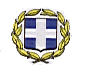 ΕΛΛΗΝΙΚΗ ΔΗΜΟΚΡΑΤΙΑΥΠΟΥΡΓΕΙΟ ΠΑΙΔΕΙΑΣΚΑΙ ΘΡΗΣΚΕΥΜΑΤΩΝΠΕΡ/ΚΗ Δ/ΝΣΗ Π.Ε. & Δ.Ε.ΚΕΝΤΡΙΚΗΣ ΜΑΚΕΔΟΝΙΑΣΔ/ΝΣΗ Π.Ε. Ν. ΧΑΛΚΙΔΙΚΗΣΠ.Υ.Σ.Π.Ε.------------------Ταχ.Δ/νση	: 22ας Απριλίου 1Ταχ.Κώδικ.	: 63100 ΠολύγυροςΠληροφορίες: Μπουρμπούλιας Στ. Τηλέφωνο	: 23710-21207TELEFAX	: 23710-21206e-mail		: mail@dipe.chal.sch.grURL		: http://dipe.chal.sch.grΠολύγυρος 10-11-2014Αριθ. Πρωτ.: Φ.11.2/7783                         ΑΠΟΦΑΣΗΘΕΜΑ: «Τοποθέτηση αναπληρώτριας  κλάδου ΠΕ70»   	Ο Δ/ντής Α/θμιας Εκπ/σης Ν. Χαλκιδικής        Έ χ ο ν τ α ς   υ π ό ψ η: Τις διατάξεις των Π.Δ. 50/96, 100/97 και 39/98 «περί μεταθέσεων και τοποθετήσεων εκπ/κών της Α/θμιας και Β/θμιας Εκπ/σης».  Τις διατάξεις του άρθρου 31 του Ν. 3848/2010.Τις διατάξεις του άρθρου 16 κεφ. Γ΄ παρ. 2 του Ν. 1566/85 όπως τροποποιήθηκε με το άρθρο 16 παρ.14 του Ν.1824/88. Τις διατάξεις του άρθρου 11 παρ. 11, 13  και 14 του Π.Δ. 1/2003. Τις διατάξεις του άρθρου 4 παρ. 12 και του άρθρου 14 παρ. 14, 15 και 19 του Ν. 1566/85 για τη δομή και λειτουργία της πρωτοβάθμιας και δευτεροβάθμιας και άλλες διατάξεις. Την με αριθ. 180913/Ε1/10-11-2014 Υ.Α. με θέμα: «Πρόσληψη 62 εκπαιδευτικών κλάδου ΠΕ70-Δασκάλων και 13 εκπαιδευτικών κλάδου ΠΕ60-Νηπιαγωγών ως προσωρινών αναπληρωτών με σχέση εργασίας Ιδιωτικού Δικαίου ορισμένου χρόνου για το διδακτικό έτος 2014-2015». Την πρόταση του Π.Υ.Σ.Π.Ε. Νομού Χαλκιδικής, όπως διατυπώθηκε στην με αριθ. 37/10-11-2014 πράξη του.    Την με αριθ. 180913/Ε1/10-11-2014 απόφαση του Υπουργού Εθνικής Παιδείας και Θρησκευμάτων «Πρόσληψη 62 εκπαιδευτικών κλάδου ΠΕ 70-Δασκάλων και 13 εκπιαδευτικών κλάδου ΠΕ 60-Νηπιαγωγών ως προσωρινών αναπληρωτών με σχέση εργασίας ιδιωτικού Δικαίου ορισμένου χρόνου για το διδακτικό έτος 2014-2015»Α π ο φ α σ ί ζ ο υ μ εΤοποθετούμε προσωρινά από 10-11-2014 και μέχρι το τέλος του διδακτικού έτους 2014-2015 την παρακάτω αναπληρώτρια εκπαιδευτικό.  ΠΕ 70 ΔΑΣΚΑΛΩΝΑ/ΑΟΝΟΜΑΤΕΠΩΝΥΜΟ ΕΚΠΑΙΔΕΥΤΙΚΟΥΔΗΜΟΤΙΚΟ ΣΧΟΛΕΙΟ ΠΡΟΣΩΡΙΝΗΣ ΤΟΠΟΘΕΤΗΣΗΣ1ΧΑΡΑΛΑΜΠΟΥΔΗ ΙΟΥΛΙΑ		ΔΣ ΣΑΡΤΗΣ